Муниципальное автономное оздоровительное общеобразовательное учреждение санаторного типа для детей, нуждающихся в длительном лечении, Городского округа Балашиха«САНАТОРНО-ЛЕСНАЯ ШКОЛА «ПОЛЯНКА»Конспект НОД«Компот для Мишки»для детей второй младшей группы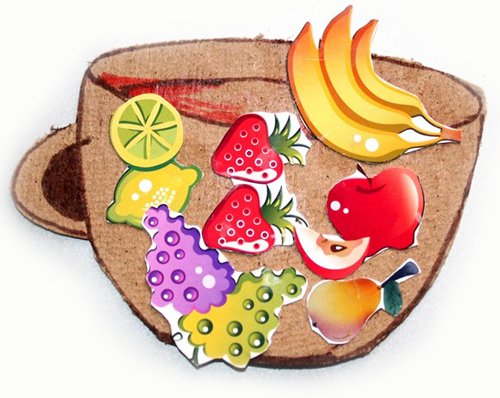 Подготовил:Воспитатель Нечаева М.В.Программное содержание: формировать у детей представления об овощах и фруктах; закреплять  цвета: красный, желтый. Продолжать учить рисовать предметы круглой формы с помощью тычка. Формировать эмоциональную отзывчивость.  Предварительная работа: Отгадывание загадок на тему «Овощи» и «Фрукты», игра «Волшебный мешочек».Материалы и оборудование: презентация Microsoft office Power Point; «Автобус» Е. Железнова,  Мишка игрушка, дидактическая игра «Огород» и «Фруктовая корзина», тонированная бумага в форме банки, тычки, тряпочка, вода, краска желтого и красного цветов.Ход НОД
Дети входят в зал, здороваются с гостями. Дети, какое сейчас время года? (ответы детей). Правильно, осень. А какая она осень? Дети перечисляют красивая, яркая, прохладная… ( Слайды с осенними пейзажами)  Слышится, плачь. 
Воспитатель. Ой, ребята, кто-то плачет, пойду - посмотрю. (Входит с медведем на руке). - Что с тобой, Мишка? Почему ты плачешь?
Медведь - Здравствуйте, девочки. Здравствуйте, мальчики. (Дети здороваются).
Зубки у меня болят, 
Глазки плохо видят, 
Ножки у меня не ходят, 
Силушки уходят.
Воспитатель. Да ты наверно витамины не ешь.
Медведь: Витамины – а это что такое?  Где же их взять?
Воспитатель. Ребята, я  знаю одну «Витаминную» страну, предлагаю  вместе туда отправиться, заодно и Мишку возьмем с собой. А на чем мы можем поехать? (Ответы детей).
Страна «витаминная» далеко, мы поедем на поезде. 
Я – паровоз, а вы – вагончики. Все прицепились? Поезд отправляется. Вот поезд наш едет, 
Колеса стучат,
А в поезде этом
Ребята сидят. 
Чу-чу-чу, чу-чу-чу!Далеко я укачу!
Но вот остановка, 
В дороге опять,
Вставайте, ребята, 
Пойдемте гулять!
Медведь:  Ой, куда мы приехали? (Слайд с изображением огорода).
Воспитатель. Ребята, что это? (огород).
Воспитатель: Давайте Мишке загадаем загадки про овощи. Красный вкусный, хоть не сладкий.
Зреет на обычной грядке,
Но, как в сказке, с давних пор
Все зовут его: «Синьор»! (помидор) Желтый бок, круглый бок,Сидит на грядке колобок.Его тянут-потянут бабка с внучкой,Мышка, дед и кошка с Жучкой . (Репка). 
Она оранжевого цвета.
Полезный нам привет от лета.
Грызут её девчонки и мальчишки,
И даже  длинноухие  зайчишки. (Морковь) Растут на грядке
Зелёные ребятки.
Удалые молодцы,
И зовут их…(Огурцы) Воспитатель.  Все овощи мы  посадили на огороде. Теперь ты понял, Миша, где растут овощи. 
Воспитатель. Предлагаю продолжить путешествие. А сейчас мы с вами поедем на автобусе.  (Дети двигаются под музыку Е. Железновой)Воспитатель. Мы немного устали,   присядем на стульчики. Дети куда мы с вами попали? (слайд с изображением фруктового сада)
 Как хорош осенний сад,
Фруктами всегда богат.
Воспитатель. Какие фрукты растут в саду? ( яблоки, груши, сливы)С веток фрукты я сорвала и в корзинку их убрала. Посмотрите, ребята, какая у меня волшебная корзинка. Дидактическая игра «Волшебная корзинка»
Воспитатель предлагает одному из ребят: «Нужно просунуть руку в отверстие в корзинке и нащупать фрукт. Попробовать отгадать его по форме. По очереди  задание выполняют все дети.Воспитатель: Ну вот,  Мишка теперь ты знаешь, что растет на огороде, а что в саду. Дети, а почему нужно кушать овощи и фрукты? Правильно, в них очень много витаминов. Чтобы не болеть и быть здоровым. Но перед тем как кушать овощи и фрукты, что нужно сделать? (помыть их и руки).Медведь. Уж больно я люблю яблоки возьму себе про запас! Зимой яблоки не растут, а я их сохраню,  и будут мне на зиму фрукты.Воспитатель: - Да они же у тебя испортятся Мишка. Если хочешь фрукты сохранить, на зиму нужно сделать компот.Медведь - Компот это хорошо - вздохнул Миша, компот сладкий, вкусный. Очень уж ему хотелось компота.Воспитатель: Давайте дети поможем Мишке сделать компот из яблок.Только немного отдохнем.Физкультминутка«Девочки и мальчики»Девочки и мальчики прыгают как мячики             прыжки на двух ногахНожками топают, ручками хлопают,                      топают, хлопаютГоловой кивают,                                                       кивают головойА после отдыхают.                                                    присесть, руки положить под щёку    Проходите за столы.  Будем вместе варить компот для Мишки. Пустые  банки у нас есть осталось их  заполнить чем?  Вкусными яблочками. Какой формы яблоко? (круглой) Какого цвета бывают яблоки ( красного, желтого и зеленого). Сегодня мы будем  рисовать яблоки необычным способом - тычком. Опущу тычок в краску и прижму к банке ( Какой след оставил тычок?) Нарисую много яблок. Можно взять чистый тычок и набрать другой цвет и на свободном пространстве нарисовать еще  яблочки. Компот готов! Порадуем Мишку. 